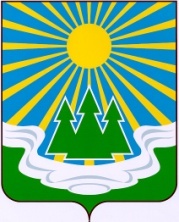 МУНИЦИПАЛЬНОЕ ОБРАЗОВАНИЕ«СВЕТОГОРСКОЕ  ГОРОДСКОЕ  ПОСЕЛЕНИЕ»ВЫБОРГСКОГО РАЙОНА ЛЕНИНГРАДСКОЙ ОБЛАСТИСОВЕТ ДЕПУТАТОВ второго созыва                                                        РЕШЕНИЕ                   от 29 мая 2018 года                         № 20	Об исполнении бюджетамуниципального образования«Светогорское городское поселение»Выборгского районаЛенинградской областиза 2017 год.		Заслушав отчет главы администрации муниципального образования «Светогорское городское поселение» Выборгского района Ленинградской области     Давыдова С.В. об исполнении бюджета муниципального образования «Светогорское городское поселение» Выборгского района Ленинградской области за 2017 год, в соответствии с частью 5 статьи 264.2 Бюджетного кодекса Российской Федерации, совет депутатовР Е Ш И Л:            1. Принять к сведению отчет об исполнении бюджета муниципального образования «Светогорское городское поселение» Выборгского района Ленинградской области за 2017 год по доходам в сумме 177 361,1 тысячи рублей и по расходам в сумме 188 697,5 тысяч рублей с превышением расходов над доходами (дефицит местного бюджета) в сумме 11 336,4 тысячи рублей и со следующими показателями:	1)   по доходам бюджета муниципального образования «Светогорское городское поселение» Выборгского района Ленинградской области по кодам классификации доходов бюджета  согласно приложению 1;	2)  по расходам бюджета муниципального образования «Светогорское городское поселение» Выборгского района Ленинградской области по разделам и подразделам классификации расходов бюджета  согласно приложению 2;	3)  по расходам бюджета муниципального образования «Светогорское городское поселение» Выборгского района Ленинградской области по ведомственной структуре расходов бюджета  согласно приложению 3;	4)  по источникам финансирования дефицита бюджета муниципального образования «Светогорское городское поселение» Выборгского района Ленинградской области по кодам классификации источников финансирования дефицита бюджета согласно приложению 4.	2. Принять к сведению сведения о численности муниципальных служащих органов местного самоуправления, работников муниципальных учреждений и их фактических затратах на их денежное содержание за   2017 год согласно приложению 5.          3. Решение вступает в силу после его официального опубликования.          4. Решение с приложениями опубликовать в газете «Вуокса».Глава муниципального образования
«Светогорское городское поселение»:                                 Р.А. Генералова Рассылка: дело, администрация, прокуратура, газета «Вуокса»Приложение №1к решению совета депутатовМО «Светогорское городское поселение»от 29 мая 2018   года № 20ДОХОДЫ   БЮДЖЕТАМУНИЦИПАЛЬНОГО ОБРАЗОВАНИЯ «СВЕТОГОРСКОЕ ГОРОДСКОЕ ПОСЕЛЕНИЕ» ВЫБОРГСКОГО РАЙОНА ЛЕНИНГРАДСКОЙ ОБЛАСТИПО КОДАМ КЛАССИФИКАЦИИ ДОХОДОВ БЮДЖЕТОВ  ЗА 2017 ГОДПриложение №2к решению совета депутатовМО «Светогорское городское поселение»от 29 мая 2018  года №20 ПОКАЗАТЕЛИ ИСПОЛНЕНИЯ БЮДЖЕТАМУНИЦИПАЛЬНОГО ОБРАЗОВАНИЯ «СВЕТОГОРСКОЕ ГОРОДСКОЕ ПОСЕЛЕНИЕ»ВЫБОРГСКОГО РАЙОНА ЛЕНИНГРАДСКОЙ ОБЛАСТИПО РАЗДЕЛАМ И ПОДРАЗДЕЛАМ КЛАССИФИКАЦИИ РАСХОДОВБЮДЖЕТА ЗА 2017 ГОДПриложение №3к решению совета депутатовМО «Светогорское городское поселение»от 29 мая 2018  года №20 ПОКАЗАТЕЛИ ИСПОЛНЕНИЯ БЮДЖЕТАМУНИЦИПАЛЬНОГО ОБРАЗОВАНИЯ«СВЕТОГОРСКОЕ ГОРОДСКОЕ ПОСЕЛЕНИЕ»ВЫБОРГСКОГО РАЙОНА ЛЕНИНГРАДСКОЙ ОБЛАСТИПО ВЕДОМСТВЕННОЙ СТРУКТУРЕ РАСХОДОВБЮДЖЕТА ЗА 2017 ГОДПриложение №4к решению совета депутатовМО «Светогорское городское поселение»от 29 мая 2018  года № 20ИСТОЧНИКИФИНАНСИРОВАНИЯ ДЕФИЦИТА БЮДЖЕТА МУНИЦИПАЛЬНОГО ОБРАЗОВАНИЯ «СВЕТОГОРСКОЕ ГОРОДСКОЕ ПОСЕЛЕНИЕ» ВЫБОРГСКОГО РАЙОНА ЛЕНИНГРАДСКОЙ ОБЛАСТИ ПО КОДАМ КЛАССИФИКАЦИИ ИСТОЧНИКОВ ФИНАНСИРОВАНИЯ ДЕФИЦИТА БЮДЖЕТА ЗА 2017 ГОДПриложение №5к решению совета депутатовМО «Светогорское городское поселение»от 29 мая 2018 года №20 СВЕДЕНИЯО ЧИСЛЕННОСТИ МУНИЦИПАЛЬНЫХ СЛУЖАЩИХ ОРГАНОВМЕСТНОГО САМОУПРАВЛЕНИЯ, РАБОТНИКОВ МУНИЦИПАЛЬНЫХ УЧРЕЖДЕНИЙ И ФАКТИЧЕСКИХ ЗАТРАТАХ НА ИХ ДЕНЕЖНОЕ СОДЕРЖАНИЕ ЗА 2017 ГОД										тысяч рублейКод  бюджетной классификацииНаименование доходовИсполнено за 2017 год,          (тысяч рублей)1231 00 00000 00 0000 000Налоговые и неналоговые доходы112 081,31 01 00000 00 0000 000Налоги на прибыль, доходы53 833,31 01 02000 01 0000 110Налог на доходы физических лиц53 833,31 01 02010 01 0000 110Налог на доходы физических лиц с доходов, источником которых является налоговый агент, за исключением доходов, в отношении которых исчисление и уплата налога осуществляется в соответствии со статьями 227,227.1 и 228 Налогового кодекса Российской Федерации49 322,21 01 02020 01 0000 110Налог на доходы физических лиц с доходов, полученных от осуществления деятельности физическими лицами, зарегистрированными в качестве индивидуальных предпринимателей, нотариусов, занимающихся частной практикой, адвокатов, учредивших адвокатские кабинеты и других лиц, занимающихся частной практикой в соответствии со статьей 227 Налогового кодекса Российской Федерации106,21 01 02030 01 0000 110Налог на доходы физических лиц с доходов, полученных физическими лицами в соответствии со статьей 228 Налогового кодекса Российской Федерации4 404,81 03 00000 00 0000 000Налоги на товары (работы, услуги), реализуемые на территории Российской Федерации2 730,71 03 02000 01 0000 110Акцизы по подакцизным товарам (продукции), производимым на территории Российской Федерации2 730,71 03 02230 01 0000 110Доходы от уплаты акцизов на дизельное топливо, подлежащие распределению между бюджетами субъектов субъектов Российской Федерации и местными бюджетами с учетом установленных дифференцированных нормативов отчислений в местные бюджеты1 122,01 03 02240 01 0000 110Доходы от уплаты акцизов на моторные масла для дизельных и (или) карбюраторных (инжекторных) двигателей, подлежащие распределению между бюджетами субъектов Российской Федерации и местными бюджетами с учетом установленных дифференцированных нормативов отчислений в местные бюджеты11,41 03 02250 01 0000 110Доходы от уплаты акцизов на автомобильный бензин, подлежащие распределению между бюджетами субъектов Российской Федерации и местными бюджетами с учетом установленных дифференцированных нормативов отчислений в местные бюджеты1 814,61 03 02260 01 0000 110Доходы от уплаты акцизов на прямогонный бензин, подлежащие распределению между бюджетами субъектов Российской Федерации и местными бюджетами с учетом установленных дифференцированных нормативов отчислений в местный бюджет-217,31 05 00000 00 0000 000Налоги на совокупный доход45,8 1 05 03010 01 1000 110Единый сельскохозяйственный налог45,81 06 00000 00 0000 000Налоги на имущество7 336,71 06 01000 00 0000 110Налог на имущество физических лиц1 242,91 06 01030 13 0000 110Налог на имущество физических лиц, взимаемый по ставкам, применяемым к объектам налогообложения, расположенным в границах городских поселений1 242,91 06 06000 00 0000 110Земельный налог6 093,81 06 06033 13 0000 110Земельный налог с организаций, обладающих земельным участком, расположенным в границах городских поселений5 553,41 06 06043 13 0000 110Земельный налог с физических лиц, обладающих земельным участком, расположенным в границах городских поселений540,41 11 00000 00 0000 000Доходы от использования имущества, находящегося в государственной и муниципальной собственности26 526,51 11 05000 00 0000 120Доходы, получаемые в виде арендной либо иной платы за передачу в возмездное пользование государственного и муниципального имущества ( за исключением имущества бюджетных и автономных учреждений, а также имущества государственных и муниципальных унитарных предприятий, в том числе казенных)26 526,51 11 05010 00 0000 120Доходы, получаемые в виде арендной платы за земельные участки, государственная собственность на которые не разграничена, а также средства от продажи права на заключение договоров аренды указанных земельных участков22 867,81 11 05013 13 0000 120Доходы, получаемые в виде арендной платы за земельные участки, государственная собственность на которые не разграничена и которые расположены в границах городских поселений, а также средства от продажи права на заключение договоров аренды указанных земельных участков22 867,81 11 05070 00 0000 120Доходы от сдачи в аренду имущества, составляющего государственную (муниципальную) казну (за исключением земельных участков)3 658,71 11 05075 13 0000 120Доходы от сдачи в аренду имущества, составляющего казну городских поселений  (за исключением земельных участков)3 658,71 13 00000 00 0000 000Доходы от оказания платных услуг (работ) и компенсации затрат государства98,01 13 02995 13 0000 130Прочие доходы от компенсации затрат бюджетов городских поселений98,01 14 00000 00 0000 000Доходы от продажи материальных и нематериальных активов21 269,91 14 02000 00 0000 000Доходы от реализации имущества, находящегося в государственной и муниципальной собственности (за исключением движимого имущества бюджетных и  автономных учреждений, а также имущества государственных и муниципальных унитарных предприятий, в том числе казенных)20 765,11 14 02050 13 0000 410Доходы от реализации имущества, находящегося в собственности городских поселений (за исключением движимого имущества муниципальных бюджетных и автономных учреждений, а также имущества муниципальных унитарных предприятий, в том числе казенных), в части реализации основных средств по указанному имуществу20 765,11 14 06000 00 0000 430Доходы от продажи земельных участков, находящихся в государственной и муниципальной собственности 504,81 14 06010 00 0000 430Доходы от продажи земельных участков, государственная собственность на которые не разграничена504,81 14 06013 13 0000 430Доходы от продажи земельных участков, государственная собственность на которые не разграничена и которые расположены в границах городских поселений504,81 16 00000 00 0000 000Штрафы, санкции, возмещение ущерба12,51 16 51000 02 0000 140Денежные взыскания (штрафы), установленные законом субъектов Российской Федерации за несоблюдение муниципальных правовых актов12,51 16 51040 02 0000 140Денежные взыскания (штрафы), установленные законом субъектов Российской Федерации за несоблюдение муниципальных правовых актов, зачисляемые в бюджет поселений 12,51 17 00000 00 0000 000Прочие неналоговые доходы227,81 17 05000 00 0000 180Прочие неналоговые доходы227,81 17 05050 13 0000 180Прочие неналоговые доходы бюджетов городских поселений227,82 00 00000 00 0000 000Безвозмездные поступления65 279,72 02 00000 00 0000 000Безвозмездные поступления от других бюджетов бюджетной системы Российской Федерации65 848,82 02 10000 00 0000 151Дотации бюджетам субъектов Российской Федерации 30 612,02 02 15001 13 0000 151Дотации бюджетам городских поселений на выравнивание бюджетной обеспеченности30 612,0 2 02 20000 00 0000 151Субсидии бюджетам бюджетной системы Российской Федерации (межбюджетные субсидии)27 499,02 02 20216 13 0000 151Субсидии бюджетам городских поселений на осуществление дорожной деятельности в отношении автомобильных дорог общего пользования, а также капитального ремонта и ремонта дворовых территорий многоквартирных домов, проездов к дворовым территориям многоквартирных домов населенных пунктов 1 329,42 02 25555 13 0000 151Субсидии бюджетам городских поселений на поддержку государственных программ субъектов Российской Федерации и муниципальных программ формирования современной городской среды20 000,02 02 29999 13 0000 151Прочие субсидии бюджетам городских поселений6 169,62 02 30000 00 0000 151Субвенции бюджетам бюджетной системы Российской Федерации2 713,82 02 30024 00 0000 151Субвенции местным бюджетам на выполнение передаваемых полномочий субъектов Российской Федерации1 836,22 02 30024 13 0000 151Субвенции бюджетам городских поселений на выполнение передаваемых полномочий субъектов Российской Федерации1 836,22 02 35118 00 0000 151Субвенции бюджетам на осуществление первичного воинского учета на территориях, где отсутствуют военные комиссариаты877,62 02 35118 13 0000 151Субвенции бюджетам городских поселений на осуществление первичного воинского учета на территориях, где отсутствуют военные комиссариаты877,62 02 40000 00 0000 151Иные межбюджетные трансферты5 024,02 02 4999 00 0000 151Прочие межбюджетные трансферты, передаваемые бюджетам5 024,0    2 02 4999 13 0000 151Прочие межбюджетные трансферты, передаваемые бюджетам городских поселений5 024,0     2 18 00000 00 0000 000Доходы бюджетов бюджетной системы Российской  Федерации от возврата бюджетами бюджетной системы Российской Федерации и организациями остатков субсидий, субвенций и иных межбюджетных трансфертов, имеющих целевое назначение, прошлых лет2,2     2 18 60010 13 0000 000Доходы бюджетов городских поселений от возврата остатков субсидий, субвенций и иных межбюджетных трансфертов, имеющих целевое назначение, прошлых лет из бюджетов муниципальных районов2,22 19 00000 00 0000 000Возврат остатков субсидий, субвенций и иных межбюджетных трансфертов, имеющих целевое назначение, прошлых лет- 571,32 19 60010 13 0000 151Возврат прочих остатков субсидий, субвенций и иных межбюджетных трансфертов, имеющих целевое назначение, прошлых лет из бюджетов городских поселений-571,3ВСЕГО ДОХОДОВ177 361,1НаименованиеКодыКодыИсполнено за      2017 год,          (тысяч рублей)НаименованиеразделаподразделаИсполнено за      2017 год,          (тысяч рублей)1234Общегосударственные вопросы010042 342,9Функционирование высшего должностного лица субъекта Российской Федерации и муниципального образования01021 270,2Функционирование законодательных (представительных) органов государственной власти и представительных органов муниципальных образований0103118,4Функционирование Правительства Российской Федерации, высших исполнительных органов государственной власти субъектов Российской Федерации, местных администраций010418 022,1Обеспечение деятельности финансовых, налоговых и таможенных органов и органов финансового (финансово-бюджетного) надзора010669,2Другие общегосударственные вопросы011322 863,0Национальная оборона0200877,6Мобилизационная и вневойсковая подготовка0203877,6Национальная безопасность и правоохранительная деятельность03004 148,4Защита населения и территории от  чрезвычайных ситуаций природного и техногенного характера, гражданская оборона0309715,6Обеспечение пожарной безопасности0310581,6Другие вопросы в области национальной безопасности и правоохранительной деятельности03142 851,2Национальная экономика040027 591,1Дорожное хозяйство (дорожные фонды)040925 258,1Связь и информатика04102 223,0Другие вопросы в области национальной экономики0412110,0Жилищно-коммунальное хозяйство050068 816,9Жилищное хозяйство050112 703,7Коммунальное хозяйство05023 843,6Благоустройство050352 269,6Образование0700994,5Молодежная политика и оздоровление детей0707994,5Культура, кинематография080029 050,7Культура080129 050,7Социальная политика10002 527,4Пенсионное обеспечение10012 527,4Физическая культура и спорт110012 348,0Физическая культура110112 348,0ВСЕГО188 697,5НаименованиеГРзПРЦСРВРИсполнено за  2017 год (тыс. рублей)ВСЕГО188 697,4Отдел по управлению имуществом МО «Светогорское городское поселение»9037 306,5Общегосударственные вопросы90301006 631,2Другие общегосударственные вопросы90301136 631,2Непрограммные расходы903011390 0 00 000006 631,2Выполнение отдельных функций органами местного самоуправления903011390 1 00 000006 631,2Обеспечение деятельности  органов местного самоуправления, казенных учреждений, предоставление субсидий бюджетным и автономным учреждениям903011390 1 00 100003 809,8Центральный аппарат903011390 1 00 100403 809,8Расходы на выплаты персоналу в целях обеспечения выполнения функций государственными (муниципальными) органами, казенными учреждениями, органами управления государственными внебюджетными фондами903011390 1 00 10040100       3 345,1Расходы на выплаты персоналу государственных (муниципальных) органов903011390 1 00 100401203 345,1Закупка товаров, работ и услуг для государственных (муниципальных) нужд903011390 1 00 10040200464,7Иные закупки товаров, работ и услуг для обеспечения государственных (муниципальных) нужд903011390 1 00 10040240464,7Проведение мероприятий903011390 1 00 200002 821,4Мероприятия по организации подготовки, переподготовки и повышения квалификации работников органов местного самоуправления903011390 1 00 2028012,5Закупка товаров, работ и услуг для государственных (муниципальных) нужд903011390 1 00 2028020012,5Иные закупки товаров, работ и услуг для обеспечения государственных (муниципальных) нужд903011390 1 00 2028024012,5Реализация функций в области управления муниципальной собственностью903011390 1 00 203001 029,7Закупка товаров, работ и услуг для государственных (муниципальных) нужд903011390 1 00 203002001 029,7Иные закупки товаров, работ и услуг для обеспечения государственных (муниципальных) нужд903011390 1 00 203002401 029,7Оформление, содержание, обслуживание и ремонт объектов муниципального имущества903011390 1 00 203101 779,2Закупка товаров, работ и услуг для государственных (муниципальных) нужд903011390 1 00 203102001 779,2Иные закупки товаров, работ и услуг для обеспечения государственных (муниципальных) нужд903011390 1 00 203102401 779,2Национальная экономика9030400268,3Дорожное хозяйство903040999,8Муниципальная программа «Повышение уровня благоустройства территорий населенных пунктов МО «Светогорское городское поселение»903040915 0 00 0000099,8Основное мероприятие: «Содержание и ремонт автомобильных дорог»903040915 0 02 0000099,8Содержание и ремонт автомобильных дорог903040915 0 02 2091099,8Закупка товаров, работ и услуг для государственных (муниципальных) нужд903040915 0 02 2091020099,8Иные закупки товаров, работ и услуг для обеспечения государственных (муниципальных) нужд903040915 0 02 2091024099,8Связь и информатика9030410168,5Непрограммные расходы903041090 0 00 00000168,5Выполнение отдельных функций органами местного самоуправления903041090 1 00 00000168,5Проведение мероприятий903041090 1 00 20000168,5Мероприятия в области информационно-коммуникационных технологий и связи903041090 1 00 20380168,5Закупка товаров, работ и услуг для государственных (муниципальных) нужд903041090 1 00 20380200168,5Иные закупки товаров, работ и услуг для обеспечения государственных (муниципальных) нужд903041090 1 00 20380240168,5Жилищно-коммунальное хозяйство9030500407,0Жилищное хозяйство9030501114,5Муниципальная программа «Обеспечение качественным жильем граждан на территории муниципального образования «Светогорское городское поселение» Выборгского района Ленинградской области»903050116 0 00 00000114,5Основное мероприятие: «Жилищное хозяйство»903050116 0 02 00000114,5Проведение мероприятий903050116 0 02 20000114,5Капитальный ремонт муниципального жилищного фонда903050116 0 02 20440100,0Закупка товаров, работ и услуг для обеспечения государственных (муниципальных) нужд903050116 0 02 20440200100,0Иные закупки товаров, работ и услуг для обеспечения государственных (муниципальных) нужд903050116 0 02 20440240100,0Содержание муниципального жилищного фонда903050116 0 02 2045014,5Закупка товаров, работ и услуг для обеспечения государственных (муниципальных) нужд903050116 0 02 2045020014,5Иные закупки товаров, работ и услуг для обеспечения государственных (муниципальных) нужд903050116 0 02 2045024014,5Коммунальное хозяйство903050295,0Муниципальная программа «Обеспечение устойчивого функционирования и развития коммунальной и инженерной инфраструктуры и повышение энергоэффективности на территории МО «Светогорское городское поселение» 903050208 0 00 0000095,0Основное мероприятие : «Обеспечение устойчивого функционирования  и развития коммунальной и инженерной инфраструктуры и повышение энергоэффективности»903050208 0 01 0000095,0Проведение мероприятий903050208 0 01 2000095,0Содержание объектов коммунального хозяйства903050208 0 01 2047095,0Закупка товаров, работ и услуг для государственных (муниципальных) нужд903050208 0 01 2047020095,0Иные закупки товаров, работ и услуг для обеспечения государственных (муниципальных) нужд903050208 0 01 2047024095,0Благоустройство9030503197,5Муниципальная программа «Повышение уровня благоустройства территорий населенных пунктов МО «Светогорское городское поселение» 903050315 0 00 00000197,5Основное мероприятие: «Повышение уровня благоустройства»903050315 0 01 0000099,9Проведение мероприятий903050315 0 01 2000099,9Уличное освещение903050315 0 01 2048099,9Закупка товаров, работ и услуг для государственных (муниципальных) нужд9030503 15 0  01 2048020099,9Иные закупки товаров, работ и услуг для обеспечения государственных (муниципальных) нужд9030503 15 0 01  2048024099,9Организация и содержание территорий поселений903050315 0 01  2052097,6Закупка товаров, работ и услуг для государственных (муниципальных) нужд903050315 0 01  2052020097,6Иные закупки товаров, работ и услуг для обеспечения государственных (муниципальных) нужд903050315 0 01  2052024097,6Администрация МО «Светогорское городское поселение»910179 947,9Общегосударственные вопросы910010034 280,6Функционирование Правительства Российской Федерации, высших исполнительных органов государственной власти субъектов Российской Федерации, местных администраций910010418 022,1Муниципальная программа «Развитие муниципальной службы в муниципальном образовании «Светогорское городское поселение» Выборгского района Ленинградской области»910010407 0 00 00000224,7Основное мероприятие : «Развитие муниципальной службы»910010407 0 01 00000224,7Обеспечение деятельности  органов местного самоуправления, казенных учреждений, предоставление субсидий бюджетным и автономным учреждениям910010407 0 01 10000        110,9Центральный аппарат910010407 0 01 10040110,9Закупка товаров, работ и услуг для государственных (муниципальных) нужд910010407 0 01 10040200110,9Иные закупки товаров, работ и услуг для обеспечения государственных (муниципальных) нужд910010407 0 01 10040240110,9Проведение мероприятий910010407 0 01 20280113,8Мероприятия по организации подготовки, переподготовки и повышения квалификации работников органов местного самоуправления910010407 0 01 20280113,8Закупка товаров, работ и услуг для государственных (муниципальных) нужд910010407 0 01 20280200113,8Иные закупки товаров, работ и услуг для обеспечения государственных (муниципальных) нужд910010407 0 01 20280240113,8Непрограммные расходы910010490 0 00 0000017 797,4Выполнение отдельных функций органами местного самоуправления910010490 1 00 0000017 797,4Обеспечение деятельности  органов местного самоуправления, казенных учреждений, предоставление субсидий бюджетным и автономным учреждениям910010490 1 00 1000017 797,4Глава местной администрации910010490 1 00 100201 555,5Расходы на выплаты персоналу в целях обеспечения выполнения функций государственными (муниципальными) органами, казенными учреждениями, органами управления государственными внебюджетными фондами910010490 1 00 100201001 555,5Расходы на выплаты персоналу государственных (муниципальных) органов910010490 1 00 100201201 555,5Центральный аппарат910010490 1 00 1004016 238,5Расходы на выплаты персоналу в целях обеспечения выполнения функций государственными (муниципальными) органами, казенными учреждениями, органами управления государственными внебюджетными фондами910010490 1 00 1004010014 354,5Расходы на выплаты персоналу государственных (муниципальных) органов910010490 1 00 1004012014 354,5Закупка товаров, работ и услуг для государственных (муниципальных) нужд910010490 1 00 100402001 852,9Иные закупки товаров, работ и услуг для обеспечения государственных (муниципальных) нужд910010490 1 00 100402401 852,9Иные бюджетные ассигнования910010490 1 00 1004080031,2Уплата налогов, сборов и иных платежей910010490 1 00 1004085031,2Межбюджетные трансферты бюджетам муниципальных районов из бюджетов поселений и межбюджетные трансферты бюджетам поселений из бюджетов муниципальных районов910010490 1 00 600003,3Присвоение наименований улицам, площадям и иным территориям проживания граждан в населенных пунктах, установление нумерации домов910010490 1 00 651603,3Межбюджетные трансферты910010490 1 00 651605003,3Иные межбюджетные трансферты910010490 1 00 651605403,3Обеспечение деятельности финансовых, налоговых и таможенных органов и органов финансового (финансово-бюджетного) надзора910010669,2Непрограммные расходы910010690 0 00 0000069,2Выполнение отдельных функций органами местного самоуправления910010690 1 00 0000069,2Межбюджетные трансферты бюджетам муниципальных районов из бюджетов поселений и межбюджетные трансферты бюджетам поселений из бюджетов муниципальных районов910010690 1 00 6000069,2Осуществление внешнего муниципального финансового контроля910010690 1 00 6528069,2Межбюджетные трансферты910010690 1 00 6528050069,2Иные межбюджетные трансферты910010690 1 00 6528054069,2Другие общегосударственные вопросы910011316 189,3Муниципальная программа «Информационное обеспечение деятельности администрации МО «Светогорское городское поселение» 910011301 0 00 000003 865,4Основное мероприятие : «Информационное обеспечение деятельности администрации»910011301 0 01 000003 865,4Проведение мероприятий910011301 0 01 200003 865,4Публикация нормативно-правовых актов и другой информации910011301 0 01 202102 880,5Закупка товаров, работ и услуг для государственных (муниципальных) нужд910011301 0 01 202102002 880,5Иные закупки товаров, работ и услуг для обеспечения государственных (муниципальных) нужд910011301 0 01 202102402 880,5Производство телевизионных программ, освещающих деятельность органов местного самоуправления910011301 0 01 20220859,4Закупка товаров, работ и услуг для государственных (муниципальных) нужд910011301 0 01 20220200859,4Иные закупки товаров, работ и услуг для обеспечения государственных (муниципальных) нужд910011301 0 01 20220240859,4Проведение совещаний, семинаров по вопросам местного значения910011301 0 01 20260125,5Закупка товаров, работ и услуг для государственных (муниципальных) нужд910011301 0 01 20260200125,5Иные закупки товаров, работ и услуг для обеспечения государственных (муниципальных) нужд910011301 0 01 20260240125,5Муниципальная программа «Развитие форм местного самоуправления и социальной активности населения на территории МО «Светогорское городское поселение» 910 011303 0 00 0000089,4Основное мероприятие: «Развитие форм местного самоуправления»910 011303 0 01 0000089,4Иные расходы, направленные на решение вопросов местного значения 910011303 0 01 9000089,4Центральный аппарат910011303 0 01 1004017,0Закупка товаров, работ и услуг для государственных (муниципальных) нужд910011303 0 01 1004020017,0Иные закупки товаров, работ и услуг для обеспечения государственных (муниципальных) нужд910011303 0 01 1004024017,0Обеспечение деятельности старост910011303 0 01 9706031,8Закупка товаров, работ и услуг для государственных (муниципальных) нужд910011303 0 01 9706020031,8Иные закупки товаров, работ и услуг для обеспечения государственных (муниципальных) нужд910011303 0 01 9706024031,8Выплаты лицам, удостоенным звания «Почетный гражданин» МО «Светогорское городское поселение» Выборгского района Ленинградской области910 011303 0 01 9708010,0Социальное обеспечение и иные выплаты населению910 011303 0 01 9708030010,0Иные выплаты населению910011303 0 01 9708030010,0Обеспечение деятельности общественных советов в административном центре910011303 0 01 9716030,6Закупка товаров, работ и услуг для государственных (муниципальных) нужд910011303 0 01 9716020030,6Иные расходы, направленные на решение вопросов местного значения910011303 0 01 9716024030,6Непрограммные расходы910011390 0 00 0000012 234,4Выполнение отдельных функций органами местного самоуправления910011390 1 00 0000011 098,7Обеспечение деятельности  органов местного самоуправления, казенных учреждений, предоставление субсидий бюджетным и автономным учреждениям910011390 1 00 1000011 098,7Расходы на обеспечение деятельности муниципальных казенных учреждений910011390 1 00 1005011 098,7Расходы на выплаты персоналу  в целях обеспечения выполнения функций государственными (муниципальными) органами, казенными учреждениями, органами управления государственными внебюджетными фондами910011390 1 00 100501009 180,7Расходы на выплаты персоналу казенных учреждений910011390 1 00 100501105 937,0Закупка товаров, работ и услуг для обеспечения государственных (муниципальных) нужд910011390 1 00 100502001 916,1Иные закупки товаров, работ и услуг для обеспечения государственных (муниципальных) нужд910011390 1 00 100502401 916,1Иные бюджетные ассигнования910011390 1 00 100508001,9Уплата налогов, сборов и иных платежей910011390 1 00 100508501,9Межбюджетные трансферты бюджетам муниципальных районов из бюджетов поселений и межбюджетные трансферты бюджетам поселений из бюджетов муниципальных районов910011390 1 00 60000929,0Владение, пользование имуществом, находящемся в муниципальной собственности, за исключением владения, пользования и распоряжения имуществом, необходимым для осуществления части полномочий по решению вопросов местного значения, не переданных соглашением  910011390 1 00 65020595,8Межбюджетные трансферты910011390 1 00 65200500595,8Иные межбюджетные трансферты910011390 1 00 65020540595,8Организация ритуальных услуг и содержание мест захоронения910011390 1 00 65170233,2Межбюджетные трансферты910011390 1 00 65170500233,2Иные межбюджетные трансферты910011390 1 00 65170540233,2Приватизация жилых помещений910011390 1 00 65560100,0Межбюджетные трансферты910011390 1 00 65560500100,0Иные межбюджетные трансферты910011390 1 00 65560540100,0Иные расходы, направленные на решение вопросов местного значения910011390 1 00  90000206,7Уплата сборов, штрафов, пени910011390 1 00 97050206,7Иные бюджетные ассигнования910011390 1 00 97050800206,7Уплата налогов, сборов и иных платежей910011390 1 00 97050850206,7Национальная оборона9100200877,6Мобилизационная и вневойсковая подготовка9100203877,6Непрограммные расходы910020390 0 00 00000877,6Выполнение отдельных функций органами местного самоуправления910020390 1 00 00000877,6Расходы, осуществляемые органами местного самоуправления за счет субсидий, субвенций и иных межбюджетных трансфертов из федерального бюджета910020390 1 00 50000877,6Расходы на осуществление первичного воинского учета на территориях, где отсутствуют военные комиссариаты910020390 1 00 51180877,6Расходы на выплаты персоналу в целях обеспечения выполнения функций государственными (муниципальными) органами, казенными учреждениями, органами управления государственными внебюджетными фондами910020390 1 00 51180100861,7Расходы на выплаты персоналу государственных (муниципальных ) органов910020390 1 00 51180120861,7Закупка товаров, работ и услуг для государственных (муниципальных) нужд910020390 1 00 5118020015,9Иные закупки товаров, работ и услуг для обеспечения государственных (муниципальных) нужд910020390 1 00 5118024015,9Национальная безопасность и правоохранительная деятельность91003004 148,4Защита населения и территории от чрезвычайных ситуаций природного и техногенного характера, гражданская оборона9100309715,6Муниципальная программа «Защита населения и территорий от чрезвычайных ситуаций природного и техногенного характера, развитие гражданской обороны и обеспечение безопасности людей на водных объектах в МО «Светогорское городское поселение»910030911 0  00 00000715,6Обеспечение пожарной безопасности910030911 0  01 00000194,0Проведение мероприятий910030911 0 01 20000194,0Обеспечение безопасности на водных объектах910030911 0 01 20330194,0Закупка товаров, работ и услуг для государственных (муниципальных) нужд910030911 0 01 20330200194,0Иные закупки товаров, работ и услуг для обеспечения государственных (муниципальных) нужд910030911 0 01 20330240194,0Основное мероприятие: «Предупреждение и ликвидация последствий чрезвычайных ситуаций и стихийных бедствий природного и техногенного характера»910030911 0 02 00000521,6Проведение мероприятий910030911 0 02 20000497,5Предупреждение и ликвидация последствий чрезвычайных ситуаций и стихийных бедствий природного и техногенного характера910030911 0 02 20340497,5Закупка товаров, работ и услуг для государственных (муниципальных) нужд910030911 0 02 20340200497,5Иные закупки товаров, работ и услуг для обеспечения государственных (муниципальных) нужд910030911 0 02 20340240497,5Подготовка населения и организаций к действиям в чрезвычайной ситуации в мирное и военное время910030911 0 02 2035024,1Закупка товаров, работ и услуг для государственных (муниципальных) нужд910030911 0 02 2035024,1Иные закупки товаров, работ и услуг для обеспечения государственных (муниципальных) нужд910030911 0 02 2035024,1Обеспечение пожарной безопасности9100310581,6Муниципальная программа «Обеспечение пожарной безопасности в МО «Светогорское городское поселение»910031010 0 00 00000581,6Основное мероприятие: «Обеспечение пожарной безопасности»910031010 0 01 00000581,6Проведение мероприятий910031010 0 01 20000581,6Обеспечение первичных мер пожарной безопасности в границах населенных пунктов муниципальных образований910031010 0 01 20360581,6Расходы на выплаты персоналу в целях обеспечения выполнения функций государственными (муниципальными) органами, казенными учреждениями, органами управления государственными внебюджетными фондами910031010 0 01 20360100300,0Фонд оплаты труда учреждений910031010 0 01 20360110300,0Закупка товаров, работ и услуг для государственных (муниципальных) нужд910031010 0 01 20360200281,6Иные закупки товаров, работ и услуг для обеспечения государственных (муниципальных) нужд910031010 0 01 20360240281,6Другие вопросы в области национальной         безопасности и правоохранительной деятельности91003142 851,2Муниципальная программа «Обеспечение правопорядка, профилактика правонарушений, терроризма, экстремизма и межнациональных отношений в МО «Светогорское городское поселение»910031409 0 00 000001 015,0Основное мероприятие: «Обеспечение  правопорядка, профилактика правонарушений, терроризма, экстремизма и межнациональных отношений в МО «Светогорское городское поселение»910031409 0 01 000001 015,0Участие в профилактике терроризма и экстремизма, а также в минимизации и (или) ликвидации последствий проявлений терроризма и экстремизма910031409 0 01 200001 015,0Закупка товаров, работ и услуг для обеспечения государственных (муниципальных) нужд910031409 0 01 205902001 015,0Иные закупки товаров, работ и услуг для обеспечения государственных (муниципальных) нужд910031409 0 01 205902401 015,0Непрограммные расходы910031490 0 00 000001 836,2Выполнение отдельных функций органами местного самоуправления910031490 1 00 000001 836,2Расходы, осуществляемые органами местного самоуправления за счет субсидий, субвенций и иных межбюджетных трансфертов из областного бюджета910031490 1 00 700001 836,2Мероприятия в сфере профилактики безнадзорности и правонарушений несовершеннолетних910031490 1 00 713301 216,1Расходы на выплаты персоналу  в целях обеспечения выполнения функций государственными (муниципальными) органами, казенными учреждениями, органами управления государственными внебюджетными фондами910031490 1 00 713301001 167,5Расходы на выплаты персоналу государственных (муниципальных) органов910031490 1 00 713301201 167,5Закупка товаров, работ и услуг для обеспечения государственных (муниципальных) нужд910031490 1 00 7133020048,6Иные закупки товаров, работ и услуг для обеспечения государственных (муниципальных) нужд910031490 1 00 7133024048,6Мероприятия в сфере административных правоотношений910031490 1 00 71340620,1Расходы на выплаты персоналу  в целях обеспечения выполнения функций государственными (муниципальными) органами, казенными учреждениями, органами управления государственными внебюджетными фондами910031490 1 00 71340100581,9Расходы на выплаты персоналу государственных (муниципальных) органов910031490 1 00 71340120581,9Закупка товаров, работ и услуг для обеспечения государственных (муниципальных) нужд910031490 1 00 7134020038,2Иные закупки товаров, работ и услуг для обеспечения государственных (муниципальных) нужд910031490 1 00 7134024038,2Национальная экономика910040027 310,9Дорожное хозяйство (дорожные фонды)910040927 310,9Муниципальная программа «Повышение уровня благоустройства территорий населенных пунктов МО «Светогорское городское поселение» 910040915 0 00 0000027 310,9Основное мероприятие: «Содержание и ремонт автомобильных дорог»910040915 0 02 0000025 158,3Проведение мероприятий910040915 0 02 2000025 158,3Ремонт автомобильных дорог910040915 0 02 2042022 172,0Закупка товаров, работ и услуг для государственных (муниципальных) нужд910040915 0 02 2042020022 172,0Иные закупки товаров, работ и услуг для обеспечения государственных (муниципальных) нужд910040915 0 02 2042024022 172,0Содержание автомобильных дорог910040915 0 02 209101 201,6Закупка товаров, работ и услуг для государственных (муниципальных) нужд910040915 0 02 209102001 201,6Иные закупки товаров, работ и услуг для обеспечения государственных (муниципальных) нужд910040915 0 02 209102401 201,6Субсидия на капитальный ремонт и ремонт автомобильных дорог общего пользования местного значения 910040915 0 02 701401 325,2Закупка товаров, работ и услуг для государственных (муниципальных) нужд910040915 0 02 701402001 325,2Иные закупки товаров, работ и услуг для обеспечения государственных (муниципальных) нужд910040915 0 02 701402401 325,2Расходы, в целях софинансирования которых из областного бюджета Ленинградской области предоставляется субсидии для софинансирования капитального ремонта и ремонта автомобильных дорог общего пользования местного значения910040915 0 02 S0140459,5Закупка товаров, работ и услуг для государственных (муниципальных) нужд910040915 0 02 S 0140200459,5Иные закупки товаров, работ и услуг для обеспечения государственных (муниципальных) нужд910040915 0 02 S 0140240459,5Связь и информатика91004102 042,6Муниципальная программа «Информатизация администрации муниципального образования «Светогорское городское поселение « Выборгского района Ленинградской области910041002 0 00 000001 750,0Основное мероприятие: «Информатизация администрации»910041002 0 01 000001 750,0Проведение мероприятий910041002 0 01 200001 750,0Мероприятия в области информационно-коммуникационных технологий и связи910041002 0 01 203801 750,0Закупка товаров, работ и услуг для обеспечения государственных (муниципальных) нужд910041002 0 01 203802001 750,0Иные закупки товаров, работ и услуг для обеспечения государственных (муниципальных) нужд910041002 0 01 203802401 750,0Непрограммные расходы910041090 0 00 00000292,6Выполнение отдельных функций органами местного самоуправления910041090 1 00 00000292,6Проведение мероприятий910041090 1 00 20000292,6Мероприятия в области информационно-коммуникационных технологий и связи910041090 1 00 20380292,6Закупка товаров, работ и услуг для обеспечения государственных (муниципальных) нужд910041090 1 00 20380200292,6Иные закупки товаров, работ и услуг для обеспечения государственных (муниципальных) нужд910041090 1 00 20380240292,6Другие вопросы в области национальной экономики9100412110,0Муниципальная программа «Развитие и поддержка малого и среднего предпринимательства в МО «Светогорское городское поселение» 910041214 0 00 00000110,0Основное мероприятие: «Развитие и поддержка малого и среднего предпринимательства»910041214 0 01 00000110,0Проведение мероприятий910041214 0 01 20000110,0Создание условий для развития малого и среднего предпринимательства910041214 0 01 20390110,0Закупка товаров, работ и услуг для государственных (муниципальных) нужд910041214 0 01 20390200110,0Иные закупки товаров, работ и услуг для обеспечения государственных (муниципальных) нужд910041214 0 01 20390240110,0Жилищно-коммунальное хозяйство910050068 409,9Жилищное хозяйство910050112 589,2Муниципальная программа «Обеспечение качественным жильем граждан на территории муниципального образования «Светогорское городское поселение» Выборгского района Ленинградской области»910050116 0 00 0000012 589,2Основное мероприятие: «Переселение граждан из аварийного жилищного фонда»910050116 0 01 000007 859,2Бюджетные инвестиции в объекты капитального строительства собственности муниципальных образований910050116 0 01 800007 859,2Строительство муниципального жилого фонда910050116 0 01 861403 291,1Капитальные вложения в объекты государственной (муниципальной) собственности910050116 0 01 861404003 291,1Бюджетные инвестиции на приобретение объектов недвижимого имущества в государственную (муниципальную) собственность 910050116 0 01 861404103 291,1Иные расходы, направленные на решение вопросов местного значения910050116 0 01 900002 800,2Обеспечение мероприятий по переселению граждан из аварийного жилищного фонда , в том числе переселению граждан из аварийного жилищного фонда с учетом необходимости развития малоэтажного жилищного строительства910050116 0 01 950202 800,2Капитальные вложения в объекты государственной (муниципальной) собственности910050116 0 01 950204002 800,2Бюджетные инвестиции на приобретение объектов недвижимого имущества в государственную (муниципальную) собственность910050116 0 01 950204102 800,2Обеспечение мероприятий по переселению граждан из аварийного жилищного фонда , в том числе переселению граждан из аварийного жилищного фонда с учетом необходимости развития малоэтажного жилищного строительства910050116 0 01 960201 402,3Капитальные вложения в объекты государственной (муниципальной) собственности910050116 0 01 960204001 402,3Бюджетные инвестиции на приобретение объектов недвижимого имущества в государственную (муниципальную) собственность910050116 0 01 960204101 402,3Расходы, в целях софинансирования которых из областного бюджета Ленинградской области предоставляются субсидии910050116 0 01 S0000365,6Обеспечение мероприятий по переселению граждан из аварийного жилищного фонда , в том числе переселению граждан из аварийного жилищного фонда с учетом необходимости развития малоэтажного жилищного строительства910050116 0 01 S9602365,6Капитальные вложения в объекты государственной (муниципальной) собственности910050116 0 01 S9602400365,6Бюджетные инвестиции910050116 0 01 S9602410365,6Основное мероприятие: «Жилищное хозяйство»910050116 0 02 000004 730,0Проведение мероприятий910050116 0 02 200004 730,0Оформление, содержание, обслуживание и ремонт объектов муниципального имущества910050116 0 02 20310267,4Закупка товаров, работ и услуг для обеспечения государственных (муниципальных) нужд910050116 0 02 20310200267,4Иные закупки товаров, работ и услуг для обеспечения государственных (муниципальных) нужд910050116 0 02 20310240267,4Капитальный ремонт муниципального жилищного фонда910050116 0 02 204404 091,9Закупка товаров, работ и услуг для обеспечения государственных (муниципальных) нужд910050116 0 02 204402004 091,9Иные закупки товаров, работ и услуг для обеспечения государственных (муниципальных) нужд910050116 0 02 204402404 091,9Содержание муниципального жилищного фонда910050116 0 02 20450370,7Закупка товаров, работ и услуг для обеспечения государственных (муниципальных) нужд910050116 0 02 20450200370,7Иные закупки товаров, работ и услуг для обеспечения государственных (муниципальных) нужд910050116 0 02 20450240370,7Коммунальное хозяйство91005023 748,6Муниципальная программа «Обеспечение устойчивого функционирования и развития коммунальной и инженерной инфраструктуры и повышение энергоэффективности на территории МО «Светогорское городское поселение» 910050208 0 00 000003 748,6Основное мероприятие : «Обеспечение устойчивого функционирования  и развития коммунальной и инженерной инфраструктуры и повышение энергоэффективности»910050208 0 01 000003 748,6Проведение мероприятий910050208 0 01 200003 748,6Капитальный ремонт объектов коммунального хозяйства910050208 0 01 204603 166,7Закупка товаров, работ и услуг для государственных (муниципальных) нужд910050208 0 01 204602003 166,7Иные закупки товаров, работ и услуг для обеспечения государственных (муниципальных) нужд910050208 0 01 204602403 166,7Содержание объектов коммунального хозяйства910050208 0 01 20470581,9Закупка товаров, работ и услуг для государственных (муниципальных) нужд910050208 0 01 20470200581,9Иные закупки товаров, работ и услуг для обеспечения государственных (муниципальных) нужд910050208 0 01 20470240581,9Благоустройство910050352 072,1Мероприятие по реализации областного закона от 12 мая 2015 года № 42-оз "О содействии развитию иных форм местного самоуправления на части территорий населенных пунктов Ленинградской области, являющихся административными центрами поселений"910050303 0 00 000003 709,9Организация и содержание территорий поселений910050303 0 02 20480304,2Закупка товаров, работ и услуг для государственных (муниципальных) нужд910050303 0 02 20480200304,2Иные закупки товаров, работ и услуг для обеспечения государственных (муниципальных) нужд910050303 0 02 20480240304,2Организация и содержание территорий поселений910050303 0 02 20520250,0Закупка товаров, работ и услуг для государственных (муниципальных) нужд910050303 0 02 20520200250,0Иные закупки товаров, работ и услуг для обеспечения государственных (муниципальных) нужд910050303 0 02 20520240250,0Проведение мероприятий910050303 0 02 700002 498,6Субсидии бюджетам поселений на реализацию областного закона от 14 декабря 2012 года № 95-оз "О содействии развитию на части территорий муниципальных образований Ленинградской области иных форм местного самоуправления»910050303 0 02 70880324,8Закупка товаров, работ и услуг для государственных (муниципальных) нужд910050303 0 02 70880200324,8Иные закупки товаров, работ и услуг для обеспечения государственных (муниципальных) нужд910050303 0 02 70880240324,8Мероприятий по реализации областного закона от 12 мая 2015 года № 42-оз "О содействии развитию иных форм местного самоуправления на части территорий населенных пунктов Ленинградской области, являющихся административными центрами поселений"910050303 0 02 743902 173,8Закупка товаров, работ и услуг для государственных (муниципальных) нужд910050303 0 02 743902002 173,8Иные закупки товаров, работ и услуг для обеспечения государственных (муниципальных) нужд910050303 0 02 743902402 173,8Расходы, в целях софинансирования которых из областного бюджета Ленинградской области предоставляются субсидии910050303 0 02 S0000657,2Расходы, в целях софинансирования которых из областного бюджета Ленинградской области предоставляются субсидии для софинансирования реализации областного закона от 14 декабря 2012 года № 95-оз "О содействии развитию на части территорий муниципальных образований Ленинградской области иных форм местного самоуправления»910050303 0 02 S0880439,8Закупка товаров, работ и услуг для государственных (муниципальных) нужд910 050303 0 02 S0880200439,8Иные закупки товаров, работ и услуг для обеспечения государственных (муниципальных) нужд910 050303 0 02 S0880240439,8Софинансирование  мероприятий по реализации областного закона от 12 мая 2015 года № 42-оз "О содействии развитию иных форм местного самоуправления на части территорий населенных пунктов Ленинградской области, являющихся административными центрами поселений"910050303 0 02 S4390217,4Закупка товаров, работ и услуг для государственных (муниципальных) нужд910050303 0 02 S 4390200217,4Иные закупки товаров, работ и услуг для обеспечения государственных (муниципальных) нужд910050303 0 02 S 4390240217,4Муниципальная программа "Устойчивое развитие сельских поселений на территории МО "Светогорское городское поселение"910050312 0 00 00000682,9Устойчивое развитие сельских поселений910050312 0 01 00000682,9Организация и содержание территорий поселений910050312 0 01 2052036,1Закупка товаров, работ и услуг для государственных (муниципальных) нужд910050312 0 01 2052020036,1Иные закупки товаров, работ и услуг для обеспечения государственных (муниципальных) нужд910050312 0 01 2052024036,1Расходы, осуществляемые органами местного самоуправления за счет субсидий, субвенций и иных межбюджетных трансфертов из областного бюджета910050312 0 01 R0000439,0Обеспечение мероприятий на реализацию проекта грантовой поддержки местных инициатив граждан, проживающих в сельской местности910050312 0 01 R0180439,0Закупка товаров, работ и услуг для государственных (муниципальных) нужд910050312 0 01 R0180200439,0Иные закупки товаров, работ и услуг для обеспечения государственных (муниципальных) нужд910050312 0 01 R0180240439,0Расходы, в целях софинансирования которых из областного бюджета Ленинградской области предоставляются субсидии910050312 0 01 S0000207,7Софинансирования мероприятий на реализацию проекта грантовой поддержки местных инициатив граждан, проживающих в сельской местности910050312 0 01 S0180207,7Закупка товаров, работ и услуг для государственных (муниципальных) нужд910050312 0 01 S0180200207,7Иные закупки товаров, работ и услуг для обеспечения государственных (муниципальных) нужд910050312 0 01 S0180240207,7Муниципальная программа «Повышение уровня благоустройства территорий населенных пунктов МО «Светогорское городское поселение» 910050315 0 00 0000037 842,8Основное мероприятие: «Повышение уровня благоустройства»910050315 0 01 0000037 842,8Проведение мероприятий910050315 0 01 2000034 842,8Уличное освещение910050315 0 01 204808 273,7Закупка товаров, работ и услуг для государственных (муниципальных) нужд910050315 0  01 204802008 273,7Иные закупки товаров, работ и услуг для обеспечения государственных (муниципальных) нужд910050315 0 01 204802408 273,7Содержание и уборка территорий улиц, площадей, тротуаров (за исключением придомовых территорий)910050315 0 01 2049019 900,0Закупка товаров, работ и услуг для государственных (муниципальных) нужд910050315 0 01 2049020019 900,0Иные закупки товаров, работ и услуг для обеспечения государственных (муниципальных) нужд910050315 0 01 2049024019 900,0Озеленение910050315 0 01 20500758,7Расходы на выплаты персоналу  в целях обеспечения выполнения функций государственными (муниципальными) органами, казенными учреждениями, органами управления государственными внебюджетными фондами910050315 0 01 20500100290,0Расходы на выплаты персоналу казенных учреждений910050315 0 01 20500110290,0Закупка товаров, работ и услуг для государственных (муниципальных) нужд910050315 0 01 20500200468,7Иные закупки товаров, работ и услуг для обеспечения государственных (муниципальных) нужд910050315 0 01 20500240468,7Организация и содержание территорий поселений910050315 0 01 205205 910,4Расходы на выплаты персоналу  в целях обеспечения выполнения функций государственными (муниципальными) органами, казенными учреждениями, органами управления государственными внебюджетными фондами910050315 0 01 205201001 114,5Расходы на выплаты персоналу казенных учреждений910050315 0 01 205201101 114,5Закупка товаров, работ и услуг для государственных (муниципальных) нужд910050315 0 01 205202004 795,9Иные закупки товаров, работ и услуг для обеспечения государственных (муниципальных) нужд910050315 0 01 205202404 795,9Расходы, осуществляемые органами местного самоуправления за счет субсидий, субвенций и иных межбюджетных трансфертов из областного бюджета910050315 0 01 700003 000,0Поддержка муниципальных образований Ленинградской области по развитию общественной инфраструктуры муниципального значения в Ленинградской области910050315 0 01 720203 000,0Закупка товаров, работ и услуг для государственных (муниципальных) нужд910050315 0 01 720202003 000,0Иные закупки товаров, работ и услуг для обеспечения государственных (муниципальных) нужд910050315 0 01 720202403 000,0Расходы, в целях софинансирования которых из областного бюджета Ленинградской области предоставляются субсидии910050315 1 01 000007 205,2Расходы, в целях софинансирования которых из областного бюджета Ленинградской области предоставляются субсидии для софинансирования капитального ремонта и ремонта автомобильных дорог общего пользования местного значения910050315 1 01 L0000360,3Обеспечение мероприятий по формированию комфортной городской среды910050315 1 01 L555F360,6Закупка товаров, работ и услуг для обеспечения государственных (муниципальных) нужд910050315 1 01 L555F200360,6Иные закупки товаров, работ и услуг для обеспечения государственных (муниципальных) нужд910050315 1 01 L555F240360,6Обеспечение мероприятий по реализации поддержки государственных программ субъектов Российской Федерации и муниципальных програм формирования современной городской среды910050315 1 01 R00006 844,9Обеспечение мероприятий по формированию комфортной городской среды910050315 1 01 R555F6 844,9Закупка товаров, работ и услуг для обеспечения государственных (муниципальных) нужд910050315 1 01 R555F6 844,9Иные закупки товаров, работ и услуг для обеспечения государственных (муниципальных) нужд910050315 1 01 R555F6 844,9Непрограммные расходы910050390 0 00 00000 2 631,2Выполнение отдельных функций органами местного самоуправления910050390 1 00 000002 631,2Проведение мероприятий910050390 1 00 200002 631,2Организация и содержание территорий поселений910050390 1 00 205202 631,2Расходы на выплаты персоналу  в целях обеспечения выполнения функций государственными (муниципальными) органами, казенными учреждениями, органами управления государственными внебюджетными фондами910050390 1 00 205201002 473,7Расходы на выплаты персоналу казенных учреждений910050390 1 00 205201102 473,7Закупка товаров, работ и услуг для государственных (муниципальных) нужд910050390 1 00 20520200157,5Иные закупки товаров, работ и услуг для обеспечения государственных (муниципальных) нужд910050390 1 00 20520240157,5Образование9100700994,5Молодежная политика и оздоровление детей9100707994,5Муниципальная программа «Молодежь МО «Светогорское городское поселение»910070705 0 00 00000994,5Основное мероприятие : «Молодежь»910 070705 0 01 00000994,5Проведение мероприятий910 070705 0 01 20000994,5Мероприятия в сфере молодежной политики910 070705 0 01 20530994,5Расходы на выплаты персоналу  в целях обеспечения выполнения функций государственными (муниципальными) органами, казенными учреждениями, органами управления государственными внебюджетными фондами910 070705 0 01 20530100620,0Расходы на выплаты персоналу казенных учреждений910 070705 0 01 20530110620,0Закупка товаров, работ и услуг для государственных (муниципальных) нужд910 070705 0 01 20530200374,5Иные закупки товаров, работ и услуг для обеспечения государственных (муниципальных) нужд910 070705 0 01 20530240374,5Культура, кинематография910080029 050,7Культура910080129 050,7Муниципальная программа «Развитие форм местного самоуправления и социальной активности населения на территории МО «Светогорское городское поселение» 910 080103 0 00 00000241,0Основное мероприятие : «Развитие форм местного самоуправления»910 080103 0 01 00000241,0Проведение мероприятий910080103 0  01 20000241,0Проведение праздничных мероприятий910080103 0 01 20240241,0Закупка товаров, работ и услуг для государственных (муниципальных) нужд910080103 0 01 20240200241,0Иные закупки товаров, работ и услуг для обеспечения государственных (муниципальных) нужд910080103 0 01 20240240241,0Муниципальная программа «Культура МО «Светогорское городское поселение» 910080106 0 00 0000028 809,7Основное мероприятие : «Культура»910080106 0 01 0000028 809,7Обеспечение деятельности  органов местного самоуправления, казенных учреждений, предоставление субсидий бюджетным и автономным учреждениям910080106 0 01 1000020 309,3Предоставление муниципальным бюджетным учреждениям субсидий910080106 0 01 1006020 309,3Предоставление субсидий бюджетным, автономным учреждениям и иным некоммерческим организациям910080106 0 01 1006060020 309,3Субсидии бюджетным учреждениям 910080106 0 01 1006061020 309,3Проведение мероприятий910080106 0 01 200002 010,0Мероприятия в сфере культуры910080106 0 01 205402 010,0Закупка товаров, работ и услуг для государственных (муниципальных) нужд910080106 0 01 205402002 010,0Иные закупки товаров, работ и услуг для обеспечения государственных (муниципальных) нужд910080106 0 01 205402402 010,0Расходы, осуществляемые организациями культуры за счет субсидий, субвенций и иных межбюджетных трансфертов из областного бюджета910080106 0 01 700003 256,0Субсидии на обеспечение выплат стимулирующего характера работникам муниципальных учреждений культуры910080106 0 01 703603 232,0Предоставление субсидий бюджетным, автономным учреждениям и иным некоммерческим организациям 910080106 0 01 703606003 232,0Субсидии бюджетным учреждениям910080106 0 01 703606103 232,0Мероприятий по организации библиотечного обслуживания населения, созданию условий для организации досуга, развития местного традиционного народного художественного творчества, сохранения, возрождения и развития народных художественных промыслов910080106 0 01 7437024,0Предоставление субсидий бюджетным, автономным учреждениям и иным некоммерческим организациям910080106 0 01 7437060024,0Субсидии бюджетным учреждениям 910080106 0 01 7437061024,0Расходы, осуществляемые органами местного самоуправления в целях софинансирования субсидий и иных межбюджетных трансфертов из областного бюджета910080106 0 01 S00003 234,0Софинансирование на обеспечение выплат стимулирующего характера работникам муниципальных учреждений культуры Ленинградской области910080106 0 01 S03603 232,0Предоставление субсидий бюджетным, автономным учреждениям и иным некоммерческим организациям910080106 0 01 S03606003 232,0Субсидии бюджетным учреждениям 910080106 0 01 S03606103 232,0Софинансирование мероприятий по организации библиотечного обслуживания населения, созданию условий для организации досуга, развития местного традиционного народного художественного творчества, сохранения, возрождения и развития народных художественных промыслов910080106 0 01 S43702,4Предоставление субсидий бюджетным, автономным учреждениям и иным некоммерческим организациям910080106 0 01 S43706002,4Субсидии бюджетным учреждениям 910080106 0 01 S43706102,4Социальная политика91010002 527,4Пенсионное обеспечение91010012 527,4Непрограммные расходы910100190 0 00 000002 527,4Выполнение отдельных функций органами местного самоуправления910100190 1 00 000002 527,4Иные расходы, направленные на решение вопросов местного значения910100190 1 00 900002 527,4Доплаты к пенсиям государственных служащих субъектов Российской Федерации и муниципальных служащих910100190 1 00 970902 527,4Социальное обеспечение и иные выплаты населению910100190 1 00 970903002 527,4Социальные выплаты гражданам, кроме публичных нормативных социальных выплат910100190 1 00 970903202 527,4Физическая культура и спорт910110012 348,0Физическая культура910110112 348,0Муниципальная программа «Развитие физической культуры и массового спорта МО «Светогорское городское поселение» 910110113 0 00 0000012 348,0Основное мероприятие: «Развитие физической культуры и массового спорта»910110113 0 01 0000012 348,0Обеспечение деятельности  органов местного самоуправления, казенных учреждений, предоставление субсидий бюджетным и автономным учреждениям910110113 0 01 1000012 037,0Предоставление муниципальным бюджетным учреждениям субсидий910110113 0 01 1006012 037,0Предоставление субсидий бюджетным, автономным учреждениям и иным некоммерческим организациям910110113 0 01 1006060012 037,0Субсидии бюджетным учреждениям 910110113 0 01 1006061012 037,0Проведение мероприятий910110113 0 01 20000311,0Мероприятия в области физкультуры и спорта910110113 0 01 20550311,0Закупка товаров, работ и услуг для государственных (муниципальных) нужд910110113 0 01 20550200260,0Иные закупки товаров, работ и услуг для обеспечения государственных (муниципальных) нужд910110113 0 01 20550240260,0Закупка товаров, работ и услуг для государственных (муниципальных) нужд910110113 0 01 2055080051,0Иные закупки товаров, работ и услуг для обеспечения государственных (муниципальных) нужд910110113 0 01 2055085051,0Совет депутатов МО «Светогорское городское поселение»9111 443,0Общегосударственные вопросы91101001 443,0Функционирование высшего должностного лица субъекта Российской Федерации и муниципального образования91101021 270,2Непрограммные расходы911010290 0 00 000001 270,2Выполнение отдельных функций органами местного самоуправления911010290 1 00 000001 270,2Обеспечение деятельности  органов местного самоуправления, казенных учреждений, предоставление субсидий бюджетным и автономным учреждениям911010290 1 00 100001 270,2Глава муниципального образования911010290 1 00 100101 270,2Расходы на выплаты персоналу в целях обеспечения выполнения функций государственными (муниципальными) органами, казенными учреждениями, органами управления государственными внебюджетными фондами911010290 1 00 100101001 270,2Расходы на выплаты персоналу государственных (муниципальных) органов911010290 1 00 100101201 270,2Функционирование законодательных (представительных) органов государственной власти и представительных органов муниципальных образований9110103118,4Непрограммные расходы911010390 0 00 00000118,4Выполнение отдельных функций органами местного самоуправления911010390 1 00 00000118,4Обеспечение деятельности  органов местного самоуправления, казенных учреждений, предоставление субсидий бюджетным и автономным учреждениям911010390 1 00 10000118,4Центральный аппарат911010390 1 00 10040118,4 Закупка товаров, работ и услуг для государственных (муниципальных) нужд911010390 1 00 10040200118,4Иные закупки товаров, работ и услуг для обеспечения государственных (муниципальных) нужд911010390 1 00 10040240118,4Другие общегосударственные вопросы911011342,6Непрограммные расходы911011390 0 00 0000042,6Выполнение отдельных функций органами местного самоуправления911011390 1 00 0000042,6Проведение мероприятий911011390 1 00 9000042,6Ежегодный членский взнос в ассоциацию "Совет муниципальных образований Ленинградской области"911011390 1 00 9715042,6Иные бюджетные ассигнования911011390 1 00 9715080042,6Уплата налогов, сборов и иных платежей911011390 1 00 9715085042,6Национальная экономика911040011,9Связь и информатика911041011,9Непрограммные расходы911041090 0 00 0000011,9Выполнение отдельных функций органами местного самоуправления911041090 1 00 0000011,9Проведение мероприятий911041090 1 00 2000011,9Мероприятия в области информационно-коммуникационных технологий и связи911041090 1 00 2038011,9Закупка товаров, работ и услуг для государственных (муниципальных) нужд911041090 1 00 2038020011,9Иные закупки товаров, работ и услуг для обеспечения государственных (муниципальных) нужд911041090 1 00 2038024011,9КодНаименованиеСумма                                   ( тысяч рублей)000 01 00 00 00 00 0000 000Источники внутреннего финансирования дефицитов бюджетов-11 336,4000 01 05 00 00 00 0000 000Изменение остатков средств на счетах по учету средств бюджетов-11 336,4000 01 05 00 00 00 0000 500Увеличение остатков средств бюджетов-177 361,1000 01 05 02 00 00 0000 500Увеличение прочих остатков средств бюджетов-177 361,1000 01 05 02 01 00 0000 510Увеличение прочих остатков денежных средств бюджетов-177 361,1000 01 05 02 01 13 0000 510Увеличение прочих остатков денежных средств бюджетов городских поселений-177 361,1000 01 05 00 00 00 0000 600Уменьшение остатков средств бюджетов188 697,5 000 01 05 02 00 00 0000 600Уменьшение прочих остатков средств бюджетов188 697,5000 01 05 02 01 00 0000 610Уменьшение прочих остатков денежных средств бюджетов188 697,5000 01 05 02 01 13 0000 610Уменьшение прочих остатков денежных средств бюджетов городских поселений188 697,5НаименованиеЧисленностьДенежное содержаниеОрганы местного самоуправления2522 164Муниципальные учреждения13146 398